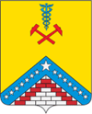    МКОУ ДПО «Курсы гражданской обороны» муниципального образования Гулькевичский район                                                 ВНИМАНИЮ НАСЕЛЕНИЯ!                                                 ПАМЯТКА о мерах пожарной безопасности в весенне-летний пожароопасный периодВ целях недопущения возможных пожаров необходимо: v соблюдать требования пожарной безопасности, а также соблюдать и поддерживать противопожарный режим; v выполнять меры предосторожности при пользовании газовыми приборами, предметами бытовой химии, проведении работ с легковоспламеняющимися (далее - ЛВЖ) и горючими (далее - ГЖ) жидкостями, другими опасными в пожарном отношении веществами, материалами и оборудованием; v в случае обнаружения пожара сообщить о нем в подразделение пожарной охраны или в единую диспетчерскую службу  по телефону и принять возможные меры к спасению людей, имущества и ликвидации пожара. - Запрещается выжигание сухой растительности на участках, прилегающих к зданиям, сооружениям, жилым домам, дачным и иным постройкам,- Не разрешается разведение костров, сжигание отходов и тары в пределах установленных нормами проектирования противопожарных расстояний до зданий и сооружений. Сжигание отходов и тары должно проводиться только в специально отведенных для этих целей местах и под контролем обслуживающего персонала.    Здания жилых домов, квартиры должны быть обеспечены первичными средствами пожаротушения (огнетушителями). Первичные средства пожаротушения должны содержаться в соответствии с паспортными данными на них и использоваться только по назначению.   Территории населенных пунктов и организаций, в пределах противопожарных расстояний между зданиями, сооружениями и открытыми складами, а также участки, прилегающие к жилым домам, дачным и иным постройкам, должны своевременно очищаться от горючих отходов, мусора, тары, опавших листьев, сухой травы и т. п.    Противопожарные расстояния между зданиями, строениями и сооружениями, не разрешается использовать под складирование материалов, оборудования и тары, для стоянки транспорта и строительства (установки) зданий и сооружений.    Дороги, проезды и подъезды к зданиям, сооружениям, открытым складам, наружным пожарным лестницам и водоисточникам, используемым для целей пожаротушения, должны быть всегда свободными для проезда пожарной техники. ЗАПИШИТЕ!ТелефоныЕдиной Дежурно-ДиспетчерскойСлужбыВызов с мобильного телефона                 8 – (86160) – 5 – 19 – 108 – (86160) – 5 – 12 – 75                101, 102. 103, 104